TAS FACULTY ASSESSMENT TASK NOTIFICATION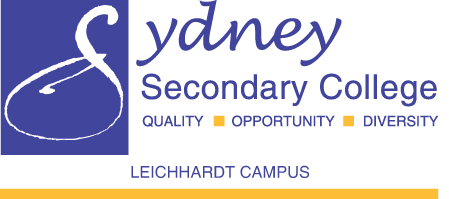 Subject: Technology (Mandatory)Task: STEM Fundamentals ReportStage: 	5			Year:	9	STEM Fundamentals25%Term 1, Week 112 weeks5.2.1, 5.3.1, 5.5.2, 5.6.1, 5.6.2During the STEM Fundamentals Unit of Work you have taken part in Four STEM Challenges and developed skills and knowledge in STEM studies. In this task you are to write an evaluation report that describes those challenges and the STEM principles that you have investigated. You are asked to present your research in an information report. Use the ALARM Matrix for Years 7-9 to assist. A scaffold outlining the format and required information is attached.This is a formal assessment item. Absence due to illness, funeral, family situation, etc. must be supported by a medical certificate, presented to the Head Teacher on the first day of your return to school, irrespective of your timetable for this subject. You must be prepared to attempt the task on the first day of your return to school – i.e. when your medical certificate expires.Penalties for unacceptable late submission and non-attempt of assessment are as follows: One day late- 10% of total mark; Two days late- 20% of total mark; Three days late- 30% of total mark; Four days late- 40% of total mark; Five days late- 50% of total mark; More than five days late- mark of zero. If the work has not been submitted after a week the student/s involved will re-attempt the task in order to meet course outcomes.If plagiarism is evident an automatic mark of zero will be given and the student/s involved will re-attempt the assessment.If the assessment is a serious non-attempt or non-attempt noted by both the Teacher and Head Teacher the student will receive zero and will re-attempt the assessment in order to meet course outcomes. Any form of malpractice and misadventure will also result in parental contact by the respective teacher and student/s involved in the malpractice may be further supported through the ‘Leichhardt Way’.Samples are not available as this is the first time this unit of work has been run. A scaffold will be provided and examples of ALARM reports will be run through in class.TOPIC/MODULE/UNIT OF WORK:WEIGHTING (AS PER ASSESSMENT SCHEDULE):DUE DATE:TIME ALLOWED:OUTCOMES:OUTLINE OF TASK:ADDITIONAL INFORMATION & CAMPUS ASSESSMENT POLICY:ASSESSMENT CRITERIA:OutcomeMarkA – Outstanding (5)B – Very Good (4)C – Good (3)D – Satisfactory (2)E – Insufficient Detail (1)5.2.1 describe how scientific and mechanical concepts relate to technological and engineering practiceStudent analyses the scientific principles that impacted on each challenge.Student describes the scientific principles that impacted on each challenge.Student identifies the scientific principles that impacted on each challenge.Student identifies the scientific principles that impacted on most challenges.Student does not clearly identify the scientific principles that impacted on most challenges.5.3.1 applies a knowledge and understanding of STEM principles and processesStudent analyses the core STEM processes that impacted on each challenge.Student describes the core STEM processes that impacted on each challenge.Student identifies the core STEM processes that impacted on each challenge.Student identifies the core STEM processes that impacted on most challenges.Student does not clearly identify the core STEM processes that impacted on most challenges.5.5.2 critically evaluates innovative, enterprising and creative solutionsStudent critically evaluates each challenge describes creative solutions they used.Student evaluates each challenge identifying creative solutions they used.Student evaluates each challenge.Student describes each challenge.Student has not provided a full record of challenges.5.6.1 selects and uses appropriate problem solving and decision making techniques in a range of STEM contextsStudent analyses how they solved problems and made decisions in each challenge.Student describes how they solved problems and made decisions in each challenge.Student identifies how they solved problems and made decisions in each challenge.Student identifies how they solved problems and made decisions in most challenges.Student does not clearly identify how they solved problems and made decisions in most challenges.5.6.2 will work individually or in teams to solve problems in STEM contextsStudent analyses their role and the roles of others in the team challenges.Student describes their role and the roles of others in the team challenges.Student identifies their role in the team challenges.Student identifies their role a challenges.Student does not clearly identify their role in any challenge.TOTAL MARKWeighted MarkSAMPLES (INDICATING DIFFERING STANDARDS OF ACHIEVEMENT):